            КАРАР                                                                   ПОСТАНОВЛЕНИЕ            16 январь 2020 й.                         № 2                  16 января  2020 г.                          « О внесении изменений и дополнений в Постановление от 13 декабря 2019 года № 130 « Об утверждении Перечня главных администраторов доходов бюджета сельского поселения Ковардинский  сельсовет муниципального района Гафурийский район Республики Башкортостан, а также состава закрепляемых за ними кодов классификации доходов бюджета»     В соответствии с положениями Бюджетного кодекса Российской Федерации, Администрация сельского поселения Ковардинский сельсовет муниципального района Гафурийский район Республики Башкортостан постановляет:1.Внести в постановление от 13.12.2019 г. № 130 « Об утверждении Перечня главных администраторов доходов бюджета сельского поселения Ковардинский  сельсовет муниципального района Гафурийский район Республики Башкортостан, а также состава закрепляемых за ними кодов классификации доходов бюджета» изменения: - дополнить кодом бюджетной классификации:2.Контроль за исполнением настоящего постановления оставляю за собой.3.Настоящее постановление вступает в силу с 1 января 2020 года.Глава сельского поселения:                                Абдрахманов Р.Г.    БАШОРТОСТАН ЕСПУБЛИКАҺЫFАФУРИ РАЙОНЫ МУНИЦИПАЛЬ РАЙОНЫҠАУАРҘЫ АУЫЛ СОВЕТЫАУЫЛ БИЛӘМӘҺЕХАКИМИТЕ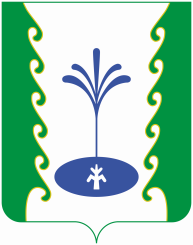 РЕСПУБЛИКА БАШКОРТОСТАНАДМИНИСТРАЦИЯСЕЛЬСКОГО ПОСЕЛЕНИЯ КОВАРДИНСКИЙ СЕЛЬСОВЕТМУНИЦИПАЛЬНОГО РАЙОНАГАФУРИЙСКИЙ РАЙОН453062, Fафури районы, 
Ҡауарҙы ауылы, Зәки Вәлиди урамы, 34
Тел.8(34740) 2-55-65453062, Гафурийский район,
с. Коварды, ул. Заки-Валиди 34
Тел. 8(34740)2-55-657912 19 25555 10 0000 150Возврат остатков субсидий на поддержку государственных программ субъектов Российской Федерации и муниципальных программ формирования современной городской среды из бюджетов сельских поселений